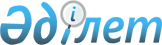 Об установлении требований к приобретаемым банками, дочерними организациями банка или банковского холдинга акциям (долям участия в уставном капитале) юридических лиц, а также совокупной стоимости долей участия банка в уставном капитале либо акций юридических лицПостановление Правления Национального Банка Республики Казахстан от 19 августа 2019 года № 131. Зарегистрировано в Министерстве юстиции Республики Казахстан 19 августа 2019 года № 19260.
      В соответствии с Законом Республики Казахстан от 31 августа 1995 года "О банках и банковской деятельности в Республике Казахстан" (далее – Закон о банках) Правление Национального Банка Республики Казахстан ПОСТАНОВЛЯЕТ:
      1. Установить, что:
      1) банки, дочерние организации банков или банковских холдингов приобретают акции юридических лиц при их соответствии следующим требованиям:
      акции юридических лиц - нерезидентов Республики Казахстан, находящиеся в свободном обращении на международных фондовых биржах, указанных в Списке международных фондовых бирж согласно приложению 1 к настоящему постановлению;
      акции юридических лиц, признаваемых организациями-резидентами Республики Казахстан в соответствии с требованиями пункта 3 статьи 22-1 Закона Республики Казахстан от 2 июля 2003 года "О рынке ценных бумаг", включенные в официальный список фондовой биржи;
      акции юридических лиц - резидентов Республики Казахстан, находящиеся в представительском списке индекса фондовой биржи;
      акции юридических лиц - резидентов Республики Казахстан, включенные в официальный список фондовой биржи, и (или) акции юридических лиц - резидентов Республики Казахстан, допущенные к публичным торгам на фондовой бирже, функционирующей на территории Международного финансового центра "Астана";
      2) банки, дочерние организации банков или банковских холдингов приобретают доли участия в уставном капитале юридических лиц, определенных в подпунктах 1) и 2) пункта 3 статьи 8 Закона о банках;
      3) дочерние организации банков или банковских холдингов приобретают акции юридических лиц, осуществляющих депозитарную деятельность или деятельность по организации торгов на рынке ценных бумаг;
      4) размер совокупной стоимости долей участия банка в уставном капитале либо акций юридических лиц, указанных в подпункте 1) пункта 3 статьи 8 Закона о банках, составляет не более 50 (пятидесяти) процентов размера собственного капитала банка.
      Сноска. Пункт 1 с изменением, внесенным постановлением Правления Агентства РК по регулированию и развитию финансового рынка от 23.11.2020 № 113 (вводится в действие после дня его первого официального опубликования).


      2. Признать утратившими силу нормативные правовые акты Республики Казахстан, а также структурные элементы некоторых нормативных правовых актов Республики Казахстан по перечню согласно приложению 2 к настоящему постановлению.
      3. Департаменту методологии и регулирования финансовых организаций в установленном законодательством Республики Казахстан порядке обеспечить:
      1) совместно с Юридическим департаментом государственную регистрацию настоящего постановления в Министерстве юстиции Республики Казахстан;
      2) в течение десяти календарных дней со дня государственной регистрации настоящего постановления направление на казахском и русском языках в Республиканское государственное предприятие на праве хозяйственного ведения "Институт законодательства и правовой информации Республики Казахстан" Министерства юстиции Республики Казахстан для официального опубликования и включения в Эталонный контрольный банк нормативных правовых актов Республики Казахстан;
      3) размещение настоящего постановления на официальном  интернет-ресурсе Национального Банка Республики Казахстан после его официального опубликования;
      4) в течение десяти рабочих дней после государственной регистрации настоящего постановления представление в Юридический департамент сведений об исполнении мероприятий, предусмотренных подпунктами 2), 3) настоящего пункта и пунктом 4 настоящего постановления.
      4. Департаменту внешних коммуникаций – пресс- службе Национального Банка обеспечить в течение десяти календарных дней после государственной регистрации настоящего постановления направление его копии на официальное опубликование в периодические печатные издания.
      5. Контроль за исполнением настоящего постановления возложить на заместителя Председателя Национального Банка Республики Казахстан Смолякова О.А.
      6. Настоящее постановление вводится в действие по истечении десяти календарных дней после дня его первого официального опубликования. Список международных фондовых бирж
      1. Фондовая биржа Австралии (Australian Stock Exchange).
      2. Австрийская фондовая биржа (Wiener bourse AG).
      3. Фондовая биржа США (National Association of Securities Dealers Automated Quotation, NASDAQ).
      4. Американская фондовая биржа (American Stock Exchange).
      5. Европейская фондовая биржа "Евронекст" в Амстердаме (Euronext Amsterdam).
      6. Биржа Международного финансового центра "Астана" (Astana International Exchange, AIX).
      7. Фондовая биржа Афин (Athens Exchange).
      8. Бомбейская фондовая биржа (The Bombay Stock Exchange Limited, BSE).
      9. Бразильская фондовая биржа (Bovespa).
      10. Европейская фондовая биржа "Евронекст" в Брюсселе (Euronext Brussels).
      11. Варшавская фондовая биржа (Warsaw Stock Exchange).
      12. Гонконгская фондовая биржа (Hong Kong Exchanges and Clearing).
      13. Фондовая биржа Джакарты (Jakarta Stock Exchange).
      14. Фондовая биржа Новой Зеландии (New Zealand Exchange).
      15. Ирландская фондовая биржа (Irish Stock Exchange).
      16. Объединенная фондовая биржа Испании (ВМЕ Spanish Exchanges).
      17. Итальянская фондовая биржа (Borsa Italiana SPA).
      18. Фондовая биржа Йоханнесбурга (Южная Африка) (JSE Securities Exchange South Africa).
      19. Фондовая биржа Копенгагена (Copenhagen Stock Exchange).
      20. Объединенная фондовая биржа, в состав которой входят биржи Стокгольма, Хельсинки, Таллина и Риги (Hex Integrated Markets Ltd.).
      21. Европейская фондовая биржа "Евронекст" в Лиссабоне (Euronext Lisbon).
      22. Лондонская фондовая биржа (London Stock Exchange).
      23. Фондовая биржа Люксембурга (Bourse de Luxembourg).
      24. Малазийская фондовая биржа (Bursa Malaysia).
      25. Фондовая биржа Мальты (Malta Stock Exchange).
      26. Мексиканская фондовая биржа (Bolsa Mexicana de Valores, BMV).
      27. Фондовая биржа Монреаля (Bourse de Montreal).
      28. Немецкая фондовая биржа (Deutsche bourse AG).
      29. Нью-Йоркская фондовая биржа (New York Stock Exchange).
      30. Южнокорейская фондовая биржа (Korea Stock Exchange).
      31. Фондовая биржа Осаки (Osaka Securities Exchange).
      32. Фондовая биржа Осло (Oslo bourse).
      33. Европейская фондовая биржа "Евронекст" в Париже (Euronext Paris).
      34. Фондовая биржа Российской Федерации (ОАО ММВБ-РТС).
      35. Сингапурская фондовая биржа (Singapore Exchange).
      36. Стамбульская фондовая биржа (Istanbul Stock Exchange).
      37. Стокгольмская фондовая биржа (Stockholm Exchange).
      38. Токийская фондовая биржа (Tokyo Stock Exchange).
      39. Фондовая биржа Торонто (Toronto Stock Exchange).
      40. Индийская фондовая биржа (Delhi Stock Exchange).
      41. Национальная фондовая биржа Индии (National Stock Exchange of India Limited).
      42. Филиппинская фондовая биржа (Philippine Stock Exchange).
      43. Франкфуртская фондовая биржа (Frankfurt Stock Exchange).
      44. Шанхайская фондовая биржа (Shanghai Stock Exchange).
      45. Фондовая биржа Швейцарии (SWX Swiss Exchange).
      46. Шэньчженьская фондовая биржа (Shenchzhen Stock Exchange). Перечень нормативных правовых актов Республики Казахстан, а также структурных элементов некоторых нормативных правовых актов Республики Казахстан, признаваемых утратившими силу
      1. Постановление Правления Национального Банка Республики Казахстан от 24 февраля 2012 года № 84 "Об установлении Требований к приобретаемым банками, дочерними организациями банка или банковского холдинга акциям (долям участия в уставном капитале) юридических лиц, а также совокупной стоимости долей участия банка в уставном капитале либо акций юридических лиц" (зарегистрировано в Реестре государственной регистрации нормативных правовых актов под № 7504, опубликовано 24 мая 2012 года в газете "Казахстанская правда" № 150-151 (26969-26970).
      2. Постановление Правления Национального Банка Республики Казахстан от 25 января 2013 года № 6 "О внесении изменения и дополнения в постановление Правления Национального Банка Республики Казахстан  от 24 февраля 2012 года № 84 "Об установлении Требований к приобретаемым банками, дочерними организациями банка или банковского холдинга акциям (долям участия в уставном капитале) юридических лиц, а также совокупной стоимости долей участия банка в уставном капитале либо акций юридических лиц" (зарегистрировано в Реестре государственной регистрации нормативных правовых актов под № 8357, опубликовано 6 июня 2013 года в газете "Юридическая газета" № 82 (2457).
      3. Пункт 10 Перечня нормативных правовых актов Республики Казахстан по вопросам официального списка ценных бумаг фондовой биржи, в которые вносятся изменения, утвержденного постановлением Правления Национального Банка Республики Казахстан от 24 декабря 2014 года № 244 "О внесении изменений в некоторые нормативные правовые акты Республики Казахстан по вопросам официального списка ценных бумаг фондовой биржи" (зарегистрировано в Реестре государственной регистрации нормативных правовых актов под № 10339, опубликовано 18 марта 2015 года в информационно-правовой системе "Әділет").
      4. Пункт 2 Перечня нормативных правовых актов Республики Казахстан по вопросам рынка ценных бумаг, в которые вносятся изменения, утвержденного постановлением Правления Национального Банка Республики Казахстан от 20 октября 2015 года № 195 "О внесении изменений в некоторые нормативные правовые акты Республики Казахстан по вопросам рынка ценных бумаг" (зарегистрировано в Реестре государственной регистрации нормативных правовых актов под № 12338, опубликовано 22 декабря 2015 года в информационно-правовой системе "Әділет").
      5. Пункт 6 Перечня нормативных правовых актов Республики Казахстан по вопросам финансового рынка и финансовых организаций, в которые вносятся изменения и дополнения, утвержденного постановлением Правления Национального Банка Республики Казахстан от 28 января 2016 года № 12 "О внесении изменений и дополнений в некоторые нормативные правовые акты Республики Казахстан по вопросам финансового рынка и финансовых организаций" (зарегистрировано в Реестре государственной регистрации нормативных правовых актов под № 13308, опубликовано 14 марта 2016 года в информационно-правовой системе "Әділет").
      6. Пункт 6 Перечня нормативных правовых актов Республики Казахстан по вопросам регулирования рынка ценных бумаг, в которые вносятся изменения, утвержденного постановлением Правления Национального Банка Республики Казахстан от 27 марта 2017 года № 54 "Об утверждении Требований к эмитентам и их ценным бумагам, допускаемым (допущенным) к обращению на фондовой бирже, а также к отдельным категориям списка фондовой биржи и внесении изменений в некоторые нормативные правовые акты Республики Казахстан по вопросам регулирования рынка ценных бумаг" (зарегистрировано в Реестре государственной регистрации нормативных правовых актов под № 15175, опубликовано 14 июня 2017 года в Эталонном контрольном банке нормативных правовых актов Республики Казахстан).
					© 2012. РГП на ПХВ «Институт законодательства и правовой информации Республики Казахстан» Министерства юстиции Республики Казахстан
				
      Председатель
Национального Банка 

Е. Досаев
Приложение 1
к постановлению Правления
Национального Банка
Республики Казахстан
от 19 августа 2019 года № 131Приложение 2
к постановлению Правления
Национального Банка
Республики Казахстан
от 19 августа 2019 года № 131